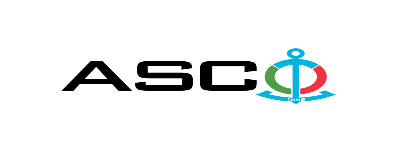 “AZƏRBAYCAN XƏZƏR DƏNİZ GƏMİÇİLİYİ” QAPALI SƏHMDAR CƏMİYYƏTİNİN№AM-004/2022 NÖMRƏLİ 27.01.2022-ci il PLASTİK QAPI PƏNCƏRƏ PROFİLLƏRİ VƏ ONLARIN AKSESUARLARININ SATINALINMASI MƏQSƏDİLƏ KEÇİRDİYİAÇIQ MÜSABİQƏNİN QALİBİ HAQQINDA BİLDİRİŞ                                                              “AXDG” QSC-nin Satınalmalar KomitəsiSatınalma müqaviləsinin predmetiPLASTİK QAPI PƏNCƏRƏ PROFİLLƏRİ VƏ ONLARIN AKSESUARLARININ SATINALINMASIQalib gəlmiş şirkətin (və ya fiziki şəxsin) adı                                     KAMRAN İKFMüqavilənin qiyməti                                            58440.00 AZNMalların tədarük şərtləri (İncotresm-2010) və müddəti                                     DDPİş və ya xidmətlərin yerinə yetirilməsi müddətiİLLİK